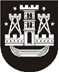 KLAIPĖDOS MIESTO SAVIVALDYBĖS TARYBAsprendimasDĖL klaipėdos miesto ir Klaipėdos rajono savivaldybių teritorijų ribų keitimo2017 m. spalio 19 d. Nr. T2-265KlaipėdaVadovaudamasi Lietuvos Respublikos vietos savivaldos įstatymo 16 straipsnio 2 dalies 34 punktu ir atsižvelgdama į suinteresuotos visuomenės prašymus, Klaipėdos miesto savivaldybės taryba nusprendžia:1. Siūlyti Lietuvos Respublikos Vyriausybei keisti Klaipėdos miesto savivaldybės ir Klaipėdos rajono savivaldybės teritorijų ribas pagal pridedamą schemą (priedas).2. Skelbti apie šį sprendimą vietinėje spaudoje ir visą sprendimo tekstą – Klaipėdos miesto savivaldybės interneto svetainėje.Savivaldybės merasVytautas Grubliauskas